SAMPLE LETTERS OF ENGAGEMENT - ORDER FORMACIE’s sample Letters of Engagement are supplied “as is”, with no  warranty of any kind and are for use by ACIE Members only. Whilst every care has been taken to ensure their accuracy and completeness, neither ACIE or any person connected with their preparation can take any responsibility for their suitability or for the way in which they may be used.Please complete the form below and email it to info@acie.org.uk. Member detailsFor charities registered (or excepted from registration) in England & WalesFor charities registered in ScotlandFor charities registered in Northern Ireland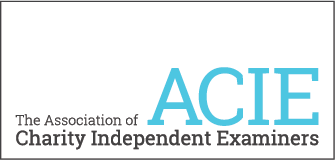 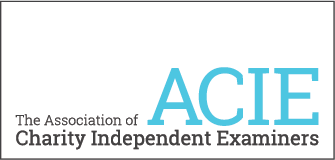 19 Windsor PlaceEdinburghEH15 2AJtel:	0131 659 9751mobile:	07899 891616email:	info@acie.org.ukweb:	www.acie.org.ukName:Membership levelA1Accruals Accounts (Non-Company)☐C1Accruals Accounts (Company)☐R1Receipts & Payments Accounts☐A2Accruals Accounts (Non-Company)☐C2Accruals Accounts (Company)☐R2Receipts & Payments Accounts☐A3Accruals Accounts (Non-Company)☐C3Accruals Accounts (Company)☐R3Receipts & Payments Accounts☐